АДМИНИСТРАЦИЯ НОВОТИТАРОВСКОГОСЕЛЬСКОГО ПОСЕЛЕНИЯ ДИНСКОГО РАЙОНАПОСТАНОВЛЕНИЕот 04.06.2019                                                                                               № 225ст. НовотитаровскаяОб исключении из реестра муниципальнойсобственности Новотитаровского сельского поселенияДинского района муниципального имущества	В соответствии с Федеральным законом от 06 октября 2003 года № 131-ФЗ «Об общих принципах организации местного самоуправления в Российской Федерации», на основании статей 62, 63, Устава Новотитаровского сельского поселения Динского района, акта о списании групп объектов основных средств № 0000-000001 от 27.11.2018, Приказа №149/1 от 06.11.2018, дефектной ведомости на списание материальных ценностей МУП Коммунальник от 27.11.2018, дефектной ведомости представителя по ремонту с/х техники от 27.11.2018, п о с т а н о в л я ю:Исключить из реестра муниципальной собственности Новотитаровского сельского поселения Динского района муниципальное имущество находящееся в хозяйственном ведении МУП «Коммунальник», согласно перечня (Приложение).Специалисту 1 категории финансово-экономического отдела администрации Новотитаровского сельского поселения (Грекова) внести изменения в реестр муниципальной собственности Новотитаровского сельского поселения Динского района, согласно перечня (Приложение).Контроль за выполнением настоящего постановления оставляю за собой.Постановление вступает в силу со дня его подписания.Глава Новотитаровскогосельского поселения							С. К. КошманПРИЛОЖЕНИЕк постановлению администрацииНовотитаровского сельскогопоселения Динского районаот 04.06.2019 № 225ПЕРЕЧЕНЬмуниципального имущества, подлежащего исключению из реестра муниципальной собственности Новотитаровского сельского поселения Динского районаНачальник финансово-экономического отдела						       А. А. Кожевникова№ п/пНаименование имуществаДата ввода в эксплуатациюБалансовая стоимость, (руб.)1Бензопила Штиль 201515 780,002Измельчитель древесных отходов ИВЕТА 2011170 000,003Косилка роторная2009129 000,004Косилка КНР-2,1-4200678 280,005Косилка КНР-2,1 (с режущим аппаратом с редуктором)2015145 000,006Плуг с приплужником «ПЛНЗ-35»200630 900,007Мотокоса бензиновая CHAMPION T-34520166 999,00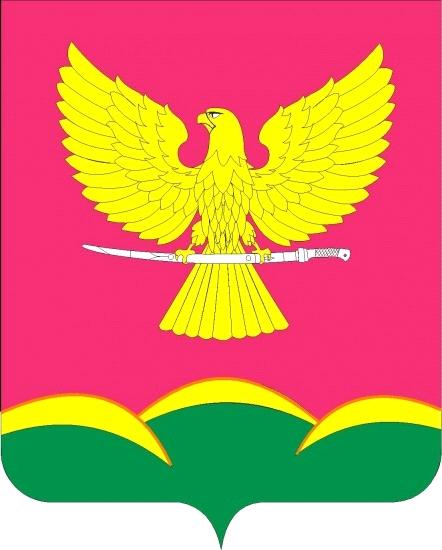 